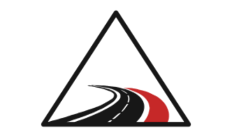 WWW.STRAIGHTANDNARROWDUISERVICES.ORG  Antlers and Broken Bow  (580) 298-7301  Community Based Support Meeting Sign-In Sheet  (AA/NA or Celebrate Recovery)Date                  Group                                   Location                                       Signature/Stamp____________________________________________________________________________________________________________________________________________________________________________________________________________________________________________________________________________________________________________________________________________________________________________________________________________________________________________________________________________________________________________________________________________________________________________________________________________________________________________________________________________________________________________________________________________________________________________________________________________________________________________________________________________________________________________________________________________________________________________________________________________________________________________________________________________________________________________________________________________________________________________________________________________________________________________________________________________________________________________________________________________________________________________________________________________________________________________________________________________________________________________________________________________________________________________________________________________________________________________________________________________________________________________________________________________________________________